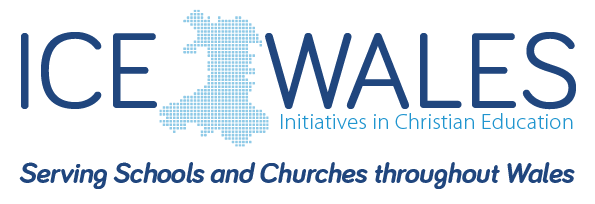 Half term newsletter.                                                                                  Feb 2021Another challenging half term has come to an end! As you know, schools have been closed to all but vulnerable and key worker children since the Christmas holidays.Early in January Ice contacted the schools to see if they were interested in receiving digital assemblies to use either with the children in school, or on their online platforms which provide home learning. The offer was eagerly taken up and we are thrilled that there is now a likelihood that parents are watching the assemblies along with their children. The viewing rate has been high, especially for the Valentine’s Day assembly which was accessed over 250 times. This assembly stressed the importance of loving God above all else.The next half term will begin with a St David’s Day assembly and then move onto resources that cover the Easter story.The zoom prayer meetings have been well attended. They are on the first Thursday of each month at 7.30. If you would like to join us please get in touch with me for details. As well as praying for the children and schools as they view the videos we send them, we have spent time praying about the changing face of the curriculum and for the teachers as they continue working under challenging circumstances.Please continue to remember Ice in your prayers. If you feel that you may be interested in working with us when life goes back to normal, please get in touch.  If all the schools we now work with online want ‘in-person’ assemblies or clubs, we will need more people on our teams! We have a great God who can supply this need.Best wishes and thank you again for all your support, prayerfully and financially.Chris 